     JÍDELNÍČEK                                          Týden od 28.11.-2.12.2022                                              AlergenyPondělí:              Přesnídávka                 Rohlík, kapiová pomazánka, zelenina, čaj, voda                                   1,3,7	Oběd                            Selská polévka, čaj, voda 			           Těstoviny zapékané s květákem a brokolicí                                          1,3,7	Svačinka                      Sýrový loupák, zelenina, čaj, voda                                                        1,3,7 Úterý: 	Přesnídávka                Chléb, špenátová pomazánka , zelenina, čaj, voda s pomerančem         1,3,7	Oběd                           Čočková polévka, čaj, voda s pomerančem                                                                                            Zeleninové rizoto s kuřecím masem, ster.okurek                                    1,3,7            Svačinka                      Medové kolečka s mlékem, ovoce, čaj                                                    1,3,7   Středa:	Přesnídávka	         Chléb, cizrnová pomazánka, zelenina, čaj, džus                                       1,3,7                    Oběd                          Zeleninová polévka s pohankou, čaj, džus                                                                                                                 Vepřové nudličky na mrkvi, brambory                                                    1,3,7,9                                               	Svačina		         Celozrnné placky, ovocný talíř, mléko, čaj                                              1,3,7Čtvrtek: 	Přesnídávka              Toustový chléb, pomazánka z krabích tyčinek, zelenina, čaj, voda         1,3,4,7             Oběd		        Kulajda, čaj, voda                                                Chilli con carne, těstoviny                                                                       1,3,7            Svačina                      Rohlík, žervé, zelenina, čaj, voda                                                            1,3,7Pátek:                                            	Přesnídávka               Raženka, mrkvová pomazánka, zelenina, čaj, voda s citronem             1,3,7             Oběd		         Kuřecí vývar s kapáním, čaj, voda s citronem                                                                                             Kuřecí maso po čínsku, dušená rýže                                                       1,3,7 	Svačina		         Jogurt, piškoty, ovoce, čaj, voda                                                   1,3,7              Pitný režim zajištěn po celou dobu provozuOvoce nebo zelenina je podávána k jídlu každý den.Čísla u pokrmů označují druh alergenu. Seznam alergenu je vyvěšen vedle jídelníčku.	(O) – ovoce jen pro dospělé                                                                  DOBROU CHUŤ!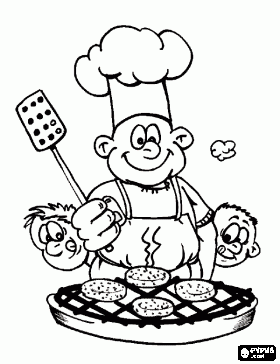   Monika Filáková	                                                                                                                Hana Tkadlecová                  (provozář)										   (kuchařka)